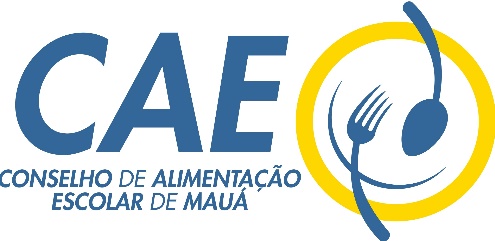       Conselho de Alimentação EscolarOfício nº11                                                            À Secretaria de Segurança AlimentarA/C Sr. Secretário Carlos Gomes de FreitasPrezado Secretário,             Trata o presente relatório, registrar o acompanhamento da execução do PNAE e as atividades realizadas nos meses de novembro e dezembro de 2021, assim como também as atividades ocorridas nos meses de janeiro, fevereiro e março e na primeira quinzena de abril de 2022, pelo Conselho de Alimentação Escolar, junto a Prefeitura do Município de Mauá/SP.               Solicitamos que o mesmo seja divulgado por meio de comunicação oficial, conforme disposto na resolução CD/ Nº 6 de 8 de maio de 2020, artigo 45 no capítulo IV.           Salientamos que assim que tomamos posse em 25 de outubro de 2021, a presidente anterior senhora Lígia nos relatou todas as demandas em andamento, deixando claro que todo trabalho desenvolvido pelo CAE está de acordo com a Resolução vigente regida pelo PNAE, e que toda a alimentação em quantitativo e qualitativo ofertado aos alunos, a prestação de contas para a compra de alimentos/produtos que compõe o cardápio servido também estava de acordo com a resolução vigente.	 Baseando nisso segue as ações desenvolvidas até o presente momento pelos atuais membros do CAE.1. Elaboração do Plano de Ação de 2022 acompanhamento das ações desenvolvidas conforme disposto na Resolução CD/FNDE 06 de 8 de maio de 2020 referentes ao CAE.2. Acompanhamento de entrega do kit merenda para as crianças na escola- mês de novembro 2021 e fevereiro de 20223.Reunião ordinária realizada pelo Conselho de Alimentação Escolar nos meses novembro, dezembro e janeiro online pela plataforma Google Meet, e as reuniões dos meses de fevereiro e março presencial nas dependências da Secretaria de Segurança Alimentar, com a presença dos representantes dos quatro (4) segmentos onde tratamos de vários assuntos descriminados em ata. 4.Participação e acompanhamento nos processos licitatórios referentes ao PNAE (pregão eletrônico) de gêneros alimentícios em andamento via plataforma online.5.No final do mês de março de 2022 iniciamos a Prestação de Contas de contas do ano de 2021 referente ao PNAE.6.Visitas de fiscalização e acompanhamento realizado pelos conselheiros dos diversos segmentos do CAE as unidades escolares municipais, referente as entregas dos produtos/alimentos destinados ao preparo da alimentação(cardápios) servida sendo verificado: a diversificação, qualidade e os quantitativos de alimentos ofertado aos alunos. Também é observado por nós o cumprimento da legislação sanitária vigente com relação ao trabalho desenvolvido pelos manipuladores de alimentos/merendeiras, no preparo das refeições e nas demais atividades que fazem parte das atribuições do cargo que elas exercem.7.Segue abaixo as escolas visitadas pelo CAE, conforme o cronograma, pré estabelecido no Plano de Ação pelos conselheiros até a primeira quinzena de abril de 2022.Estou a disposição para maiores esclarecimentos, que se façam necessários.Mauá, 26 de abril de 2022Keli Cristina de Oliveira CintraPresidente do Conselho de Alimentação EscolarSecretaria de Alimentação Escolar- endereço Av: Rio Branco, 808 Mauá/SP- Cep: 09310-110Tel: (11)984112355/ 45198556 ramal 23       email: cae2021maua@gmail.comEscolas visitadasDataEM. Américo Perrella10/03/2022EM. Darci Apda  Fincatti Fornary10/03/2022EM. Francisco Ortega23/03/2022EM. Guimarães Rosa11/03/2022EM. Herbert de Souza23/03/2022EM. José Thomas Neto Profº11/03/2022EM. Marli Rodrigues dos Santos23/03/2022EM. Profª Maria Wanny S. Cruz Profª11/03/2022EM. Nathércia Ferreira Perrella23/03/2022EM. Profª Patricia Martinelli F. Panigalli Prfª10/03/2022EM.Profª Tânia Geraldo Campos Silva Profª11/03/2022EM. Profª Jeanete Beuachamp07/04/2022EM. João Rodrigues Ferreira07/04/2022EM. Jonathan Gomes L Pitombo07/04/2022EM. Maria Rosimary de Azevedo11/04/2022EM. Lucinda Petigrossi Castabelli11/04/2022EM.Profª Terezinha Leardine  Branco11/04/2022EM. Nathércia Ferreira Perrella11/04/2022